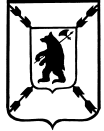 ЯРОСЛАВСКАЯ   ОБЛАСТЬАДМИНИСТРАЦИЯ  ПОШЕХОНСКОГО  МУНИЦИПАЛЬНОГО  РАЙОНАР А С П О Р Я Ж Е Н И Е __30.  08. .2021  __                                                                                                    № 89\1О внесении изменений в План  противодействиякоррупции в  органах местного самоуправленияПошехонского муниципального района  на 2021 – 2024 гг.                    Во исполнение подпункта «б»  пункта 3  Указа Президента Российской Федерации от 16.08.2021 № 4781. В План противодействия коррупции в  органах местного самоуправления  Пошехонского муниципального района на 2021 год, утвержденный распоряжением Администрации Пошехонского муниципального района от 30.120.2020 № 220 внести изменения согласно приложения.2. Настоящее  распоряжение с приложением разместить на официальном сайте Администрации  Пошехонского муниципального района в сети «Интернет».3. Контроль за исполнением настоящего распоряжения   возложить на Первого заместителя Главы Администрации  Пошехонского муниципального района.Глава  Пошехонского муниципального  района                                                                            Н. Н. БеловПриложение к распоряжениюАдминистрации Пошехонского муниципального районаот  30.08.2021__№_89\1ИЗМЕНЕНИЯв План противодействия коррупции в органах местного самоуправленияПошехонского муниципального района на  2021 – 2024 годы3. Антикоррупционный мониторинг3. Антикоррупционный мониторинг3. Антикоррупционный мониторинг3. Антикоррупционный мониторинг3. Антикоррупционный мониторинг3. Антикоррупционный мониторинг3. Антикоррупционный мониторинг3. Антикоррупционный мониторинг3.3.Мониторинг участия лиц, замещающих муниципальные должности области и должности муниципальной службы области, в управлении коммерческими и некоммерческими организациями с целью выявления и предупреждения коррупционных рисков и коррупционных правонарушенийМониторинг участия лиц, замещающих муниципальные должности области и должности муниципальной службы области, в управлении коммерческими и некоммерческими организациями с целью выявления и предупреждения коррупционных рисков и коррупционных правонарушений1 раз в квартал1 раз в кварталУправляющий делами Администрации МР, руководители  учрежденийУправляющий делами Администрации МР, руководители  учрежденийСвоевременное выявление и пресечение  коррупционных правонарушений4.Антикоррупционное просвещение и образование4.Антикоррупционное просвещение и образование4.Антикоррупционное просвещение и образование4.Антикоррупционное просвещение и образование4.Антикоррупционное просвещение и образование4.Антикоррупционное просвещение и образование4.Антикоррупционное просвещение и образование4.Антикоррупционное просвещение и образование4.3.Обеспечение  антикоррупционного просвещения населения ( посредством прямых линий, средств наглядной агитации и других форм)Обеспечение  антикоррупционного просвещения населения ( посредством прямых линий, средств наглядной агитации и других форм)Не реже 1 раза в квартал Не реже 1 раза в квартал Отдел по организационной работе и работе с поселениямиОтдел по организационной работе и работе с поселениямиСоздание в обществе атмосферы  нетерпимости к коррупционным  проявлениям7.Осуществление антикоррупционных мер в рамках реализации законодательства 
о муниципальной службе7.Осуществление антикоррупционных мер в рамках реализации законодательства 
о муниципальной службе7.Осуществление антикоррупционных мер в рамках реализации законодательства 
о муниципальной службе7.Осуществление антикоррупционных мер в рамках реализации законодательства 
о муниципальной службе7.Осуществление антикоррупционных мер в рамках реализации законодательства 
о муниципальной службе7.Осуществление антикоррупционных мер в рамках реализации законодательства 
о муниципальной службе7.Осуществление антикоррупционных мер в рамках реализации законодательства 
о муниципальной службе7.Осуществление антикоррупционных мер в рамках реализации законодательства 
о муниципальной службе7.4.Обеспечение участия  муниципальных служащих и работников, в должностные обязанности которых входит участие в противодействии коррупции, в мероприятиях по профессиональному развитию в области противодействия коррупции, в том числе их обучение по дополнительным профессиональным программам в области противодействия коррупцииОбеспечение участия  муниципальных служащих и работников, в должностные обязанности которых входит участие в противодействии коррупции, в мероприятиях по профессиональному развитию в области противодействия коррупции, в том числе их обучение по дополнительным профессиональным программам в области противодействия коррупцииНе реже 1 раза в годНе реже 1 раза в годУправляющий делами Администрации МР, руководители  учрежденийУправляющий делами Администрации МР, руководители  учрежденийНадлежащая организация работы в органах местного самоуправления и подведомственных учреждениях по пресечении. Коррупционных проявлений7.5. Обеспечение участия лиц, впервые поступивших на муниципальную службу или на работу в соответствующие организации и замещающих должности, связанные с соблюдением антикоррупционных стандартов, в мероприятиях по профессиональному развитию в области противодействия коррупцииОбеспечение участия лиц, впервые поступивших на муниципальную службу или на работу в соответствующие организации и замещающих должности, связанные с соблюдением антикоррупционных стандартов, в мероприятиях по профессиональному развитию в области противодействия коррупцииНе реже 1 раза в годНе реже 1 раза в годУправляющий делами Администрации МР, руководители  учрежденийУправляющий делами Администрации МР, руководители  учрежденийНадлежащая организация работы в органах местного самоуправления и подведомственных учреждениях по пресечении. Коррупционных проявлений9.3. Реализация антикоррупционной политики в сфере экономики, 
использования  муниципального имущества, закупок товаров, работ, услуг 
для обеспечения муниципальных нужд9.3. Реализация антикоррупционной политики в сфере экономики, 
использования  муниципального имущества, закупок товаров, работ, услуг 
для обеспечения муниципальных нужд9.3. Реализация антикоррупционной политики в сфере экономики, 
использования  муниципального имущества, закупок товаров, работ, услуг 
для обеспечения муниципальных нужд9.3. Реализация антикоррупционной политики в сфере экономики, 
использования  муниципального имущества, закупок товаров, работ, услуг 
для обеспечения муниципальных нужд9.3. Реализация антикоррупционной политики в сфере экономики, 
использования  муниципального имущества, закупок товаров, работ, услуг 
для обеспечения муниципальных нужд9.3. Реализация антикоррупционной политики в сфере экономики, 
использования  муниципального имущества, закупок товаров, работ, услуг 
для обеспечения муниципальных нужд9.3. Реализация антикоррупционной политики в сфере экономики, 
использования  муниципального имущества, закупок товаров, работ, услуг 
для обеспечения муниципальных нужд9.3. Реализация антикоррупционной политики в сфере экономики, 
использования  муниципального имущества, закупок товаров, работ, услуг 
для обеспечения муниципальных нужд9.3.3.Обеспечение участия муниципальных служащих и работников, в должностные обязанности которых входит участие в проведении закупок товаров, работ, услуг для обеспечения муниципальных нужд, в мероприятиях по профессиональному развитию в области противодействия коррупции, в том числе их обучение по дополнительным профессиональным программам в области противодействия коррупции1 раз в год1 раз в годРуководители   структурных подразделений ОМСУ и подведомственных им учреждений Руководители   структурных подразделений ОМСУ и подведомственных им учреждений Предупреждение  совершения  коррупционных нарушенийПредупреждение  совершения  коррупционных нарушений